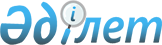 О внесении изменений в административно-территориальное устройство Абайского района Карагандинской областиСовместные постановление акимата Карагандинской области от 18 апреля 2023 года № 25/01 и решение Карагандинского областного маслихата от 18 апреля 2023 года № 25. Зарегистрировано Департаментом юстиции Карагандинской области 21 апреля 2023 года № 6394-09
      В соответствии с пунктом 3 статьи 2 и подпунктами 2), 3) статьи 11  Закона Республики Казахстан "Об административно-территориальном устройстве Республики Казахстан", совместным постановлением акимата Абайского района от 12 ноября 2020 года № 65/01 и решения Абайского районного маслихата от 12 ноября 2020 года № 72/756 "О внесении предложения по изменению в административно-территориальном устройстве Абайского района", акимат Карагандинской области ПОСТАНОВЛЯЕТ и Карагандинский областной маслихат РЕШИЛ:
      1. Внести в административно – территориальное устройство Абайского района Карагандинской области следующие изменения:
      1) упразднить село Каракога с последующим исключением из учетных данных, включив его территорию в административное подчинение и в территорию села Жартас Карагандинского сельского округа;
      2) упразднить село Изумрудное с последующим исключением из учетных данных, включив его территорию в административное подчинение и в территорию села Самарка Самарского сельского округа;
      3) упразднить село Пруды с последующим исключением из учетных данных, включив его территорию в административное подчинение и в территорию села Самарка Самарского сельского округа;
      4) упразднить село Бородиновка с последующим исключением из учетных данных, включив его территорию в административное подчинение и в территорию села Самарка Самарского сельского округа;
      5) упразднить село Зеленые Ключи с последующим исключением из учетных данных, включив его территорию в административное подчинение и в территорию села Коксу Коксунского сельского округа.
      2. Настоящее совместное постановление и решение вводится в действие по истечении десяти календарных дней после дня его первого официального опубликования.
					© 2012. РГП на ПХВ «Институт законодательства и правовой информации Республики Казахстан» Министерства юстиции Республики Казахстан
				
      Аким Карагандинской области

Е. Булекпаев

      Председатель областного маслихата

Н. Кобжанов
